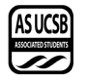 Senate AgendaAssociated Students8 April 2020Zoom Minutes/Actions recorded by: Maggie BoyleCALL TO ORDER by Alli Adam, INTERNAL VICE PRESIDENT   at 6:38PMA) MEETING BUSINESSA-1) Roll CallA-2) Excused Absences  MOTION/SECOND: Ferguson/DumlaoMotion language: motion to move out of recessACTION: Vote: CONSENT   Vote Taken:  6:38 PMMOTION/SECOND: Ferguson/DumlaoMotion language: motion to excuse Senator Etessami for the enitre meetingACTION: Vote: CONSENT   Vote Taken:  6:41 PMMOTION/SECOND: Dumlao/FergusonMotion language: motion to excuse Senator Danielzadeh for the entire meetingACTION: Vote: CONSENT   Vote Taken:  6:42 PMMOTION/SECOND: Ferguson/AddinallMotion language: motion to bundle and approve all excused absencesACTION: Vote: CONSENT   Vote Taken:  6:43 PMA-3) Acceptance of ProxiesB) External ReportsB-1) Chancellor’s Representative-B-2) UCPD Representative-B-3) GSA Representative-B-4) University Center Governance Board Representative-B-5) IVCSD Representative- C) New Business040720-69 A Resolution to Establish Spring Quarter Senate Meeting Procedures	Etessami-FergusonMOTION/SECOND: Hadidi/MoonMotion language: motion to table this resolution for one week ACTION: Vote: CONSENT   Vote Taken:  6:44 PM040720-70 A Resolution to Provide Emergency Relief Funding for Students Struggling from theCoronavirus Pandemic	Ferguson-SeguraFergusonHi guys, I know that we have $168,688 Senate Unallocated So, we wanted to provide some money to help support students who are going through financial hardships right now because of COVID-19We gave $40,000 to EOP to put toward their emergency grant and $40,000 to the Financial Crisis Response teamSeguraThis is to allow some financial relief support to resources that are helping students right nowA lot of students are facing hardships right now EOP had started to run out of money for their grant The grant helps with medical emergencies and class suppliesShoutout to Tyler for working on this for meIVPIn Senate unallocated there is $168,688 $80,000 is what we would take out So, there would be $88,688 left in Senate unallocatedMoonGreat to hear you were in contact with Financial crisis response team SeguraFollow up with themFergusonNormally I would want to reach out to the organizations, and we had limited time to get this on the agenda for this meetingGot ideas from MariselaSenate scholarship Directing here to give to the entitiesMarisela MarquezI’ve talked with EOP because they were very low on fundsWe thought that they had lessEmergency grant and in legal code you have specificsCut and paste the guidelines in the resolution I might have forgotten to make sure that you included thatTalked to director yesterday and they are up for the challenge to do it an online processTransitioning into a remote process HadidiSo, my question is if the language has the amounts of 40,000 written in right?Is this a distribution issue?Marisela ResponseSupported by a lock-in that has been established for 30 yearsManaged by a lock-in reaffirmed every two yearsIn these funds you don’t have to follow all the rules and can add criteria to manage issues regarding the pandemic HadidiI think based off resolution and COVID-19 FergusonWe can amend it on immediate considerationCOVID-19 has made some Non-EOP students eligible for aidMOTION/SECOND: Hadidi/CamposMotion language: motion to send this resolution to immediate considerationACTION: Vote: CONSENT   Vote Taken:  6:55 PMD) PUBLIC FORUM-Davis QuanOn Friday April 3rd then voting will end as scheduled and voting will be extended Just wanted to come on here if y’all had any concerns regarding what was on the threshold that was decided onIVPRuth, Marisela, Tyler, and DavisGoing to change threshold to 15 percent and Tyler said that would go into the constitution For the entire ballot threshold of 20 percentWe would have to ask our chancellor to reach out to Janet Napolitano since it is a system-wide threshold of 20 percent DavisReason on not going the route of Janet Napolitano and have a misrepresentation of UCSB studentsDid not want student opinion about student fees be appliedFergusonIf the elections get extended to Wednesday April 29th, what time would the election close that dayDavis ResponseAt 4pmDumlaoMinutes and ballot language; any amendments?Davis Response	The ballot should be very similar E) Acceptance of AgendaMOTION/SECOND: Hadidi/FergusonMotion language: motion to accept the agendaACTION: Vote: CONSENT   Vote Taken:  6:56 PMMoved here at 8:22PMMOTION/SECOND: Addinall/HadidiMotion language: motion to move the Spring 2020 ballot into immediate consideration ACTION: Vote: CONSENT   Vote Taken:  8:23 PMF) Consent Calendar-G) Action ItemsG-1) Immediate Consideration040720-70 A Resolution to Provide Emergency Relief Funding for Students Struggling from theCoronavirus Pandemic	Ferguson-SeguraMOTION/SECOND: Ferguson/DumlaoMotion language: motion to amend the resolution to reflect $168,688.30 in Senate unallocated currentlyACTION: Vote: CONSENT   Vote Taken:  6:57 PMHadidiCan someone motion to amend the resolution: add in that the funding will be used for emergency funding procedures already in place and expanded to include Covid-19 relief fundingMOTION/SECOND: Ferguson/DumlaoMotion language: motion to amend the resolution: add in that the funding will be used for emergency funding procedures already in place and expanded to include COVID-19 relief fund ACTION: Vote: CONSENT   Vote Taken:  6:59 PMMOTION/SECOND: Addinall/MoonMotion language: motion to pass the resolutionACTION: Vote: CONSENT   Vote Taken:  7:00 PMMoved here at 8:23PMSpring 2020 ballotAddinall/ Motion to approve/Moon/ 8:23MOTION/SECOND: Addinall/MoonMotion language: motion to approve the Spring 2020 ballotACTION: Vote: CONSENT   Vote Taken:  8:23 PMG-2) Old Business-       040120-68 A Bill to Update Community Affairs Board Legal Code	Lyon-WhiteLyonStandard legal code thingMOTION/SECOND: Ferguson/HadidiMotion language: motion to pass this billACTION: Vote: CONSENT   Vote Taken:  7:01 PMH) Recess-I) ASUCSB ReportsI-1) Administrative Committees-I-2) Boards and Commissions-I-3) Unit Reports-I-4) President’s Cabinet Report -I-5) Executive Director’s Report-Marisela Marquez For full presentation, please see Exhibit AFergusonI was wondering what is AS awards and how does it work and how is that going to look now that everything is virtualMarisela ResponseA staff and student committee are put together, and selections are made We are looking for ideas for an equivalent for a banquetConsidering an end of year dinner that comes to their homeHaven’t decided yet but we will have somethingDavisI just had a question about lock-in fees for the plan if that is going back to studentsMarisela ResponseI’ve heard that the campus reimburses parking, dinning and housingLock in fees are not collected in this wayExtravaganza isnt happening but the fee doesn’t finance extravaganzaThose are good questions and they should be decided on the regents I also forgot to bring to your attention one of the entities Coastal fund, received an emergency request 40,000 or soResearch tied to COVID-19 and the need to understand and some research applied to coastal fundAbout a 3rd of their budgetThey should do what they need to doThe needs were emergent, and they funded them and if you could support putting some unallocated funds into their account for their other needs and would be appreciated and don’t know about the requestsI-6) Executive Officers’ Report -      	PresidentAdam ChohanThank you all for still meeting over zoomVending machine project is a little break but trying to figure out electricity costs for thatAs bike shopArchitects to explain pros and consWill be holding office hours Tuesdays and Thursdays from 11AM-3PM Allison will be on email during those times Schedule an appointment if you want to be in zoomOffice is planning to have 1-1 meetings with the officersFocusing on summarizing resources Student servicesWays to bring students together while we’re all apartMeeting weekly on zoomMoonThree committees?Adam ResponseTransfer, freshman, undocumented students, and focusing on mental healthShould I reach out to you if you guys want help on thatAdam ResponseYea for sure      	Internal Vice PresidentAllison AdamThanks everyone for being here didn’t know how our turn out was going to look atFeel free to reach out about any procedural requests for these meetingsGoing well so far I know this is a challenging time for people and don’t feel the need that you cant attend a senate meeting You have a right to your privacyRetroactive honoraria Please publicize that the link is out so Marisela can delegate that as soon as possibleEmail on 24/7 so shoot me an email!I encourage y’all to use slack for updates, projects      	External Vice President of Local AffairChristian OrnelasThe biggest thing that changed for my office was DeltopiaNothing went downWeek of planned events that didn’t happenCaused us to think what our office is going to do all quartersWe put out Deltopia graphics about health and safetyWent out with the Dean of Student Life’s newsletterWe are kind of thinking about our messagingHealth and safety angle with relevant informationBeloved community to think of kind of messagingCommunity in IV do things that keep the IV vibe going talked about stickers and banners Geofilters for snapchatUpdating the sticker pack with COVID-19 related stuffBusinesses in IV That is being done thereMy office specifically is thinking of other projects and execsThermometer carts Working with student health on thatSupporting IVTU relief fundWant to do stuff regarding food securityFood bank and other orgs that are doing food distribution pointsTalking with community liaison at Pardall center meetingMaking it a distribution point more accessible in IVTrying to think of other things to doOffice hours by appointment but pretty much open TikTok stuff tutorial on how to make a mask DumlaoPardall center distribution center get my contact because I am still working there Christian Response They are already directedMoonGlad to hear y’all are working on addressing food security, if you need help feel free send them my wayCamposThey were wondering if there can be a resolutionReceived an open alcohol container citation with IV foot patrol to have that removed but because of this situation Refer them to me and send an email ill message the foot patrol and I can imagine it can be done on zoom and I can start pushing itSeguraTo talk about Pardall Center Governance boardTo reach out to the coop to have nonperishables and that was a thought Thinking of doing to reaching out to the food bank to distribute brown bagsIt would be Pardall Center to be a facility Christian ResponseI’ll talk to savannah so we can place an order with the Co-op and they will be discussing it at the need meetingMoonIf you need to reach out to the student coordinators and I can send their info toward your way      	External Vice President of Statewide Affairs      	Student Advocate GeneralAndrew NguyenChristian touched on the exec projectAll projects for the spring and putting our budget toward exec projectsEmail for appointments Projects that we will work onReforming our intake process for cases and it was lengthy process and we are doneStill doing cases right now Going to releasing a video expressing that the OSA is still here for peopleDylan Martinez so all advocacy units can communicate with each other        I-7) Senator Representative Reports-AddinallPublic safety committee is meetingAlmarioSIRRC is going be having a zoom meetingChocronProgram board meetings are still happeningDanielzadeh Program Board has a lot of cool stuff going onDumlaoNothing super newMeeting with Marisela and Holly to talk about student feesFergusonLiving History Project is discussing if they should do social media posts or full on research ForemanEAB is still meeting weekly on zoomCFFDoing quarter grants through a webinar formatDoing speaker series onlineHadidiIVTU is doing good workMitchellIV arts if we can organize a meeting MoonAsked the Food Bank Student Coordinators if they need any support from meJoined zoom call for Global Gaucho Commission last FridayOnline cultural thing to keep up spiritsRojasPMHC allocating funds for an emergency relief programMoving things onlineSeguraQueer Commission cancelled a majority of their eventsPardall Center Governance board is still meetingMeeting with vice chancellors tomorrow through zoom to discuss sexual assault policySwansonThe Bottom Line is meeting over through zoomSwayTSA is meeting over zoomJust a suggestion that we use some of the 80,000 in senate unallocated to expand the composting collectiveWhiteMeeting through zoomDavisCOLA undergrad housing5-8 resolutions can be writtenBook bank inactiveCOSWB is doing online meditation      	I-8) Administrative Reports-J) Committee Reports      	J-1) Standing Committee on Finance and Business-Marisela MarquezAuthorizations will be done via emailAS loans       	J-2) Standing Committee on External Affairs-      	J-3) Standing Committee on Internal Affairs-	J-4) Standing Committee on Food Insecurity-Some things trying to work onRough drafts to work on I just wanted to acknowledge the infographic that White did about food resources in IV       	J-5) Group Project and other Temporary Committee Reports- IVPIV compost collectiveReceiving funding from Coastal FundLooked in becoming an AS entityA generous grant from IVCRC of 40,000 SwaySo, there are 7 community farms Expand the amount of products that they are producing for the school - find a way to contact agricultural department- K) Minutes and Allocations:      	K-1) Senate Minutes     	Senate 2/26 3/04 4/1MOTION/SECOND: Moon/HadidiMotion language: motion to bundle and approve the Senate minutesACTION: Vote: CONSENT   Vote Taken:  8:15 PMK-2) Administrative Committees MinutesK-3) BCU MinutesZWC 4/1HRB 4/2Elections Board 4/3PMHC 4/6Living History 4/6IVCRC 4/6COSWB 4/6ASPB 4/6COC 4/2Coastal Fund 4/7IVTU 4/6 4/7TSA 4/7MOTION/SECOND: Moon/HadidiMotion language: motion to bundle and approve the BCU minutesACTION: Vote: CONSENT   Vote Taken:  8:16 PMK-4) Standing Committee MinutesL) AppointmentsBook Bank:Resignation of Kathy Sotelo from Co-Chair Guillermo Fernandez as Co-ChairMOTION/SECOND: Campos/FergusonMotion language: motion to approve the appointment and the resignation for Book BankACTION: Vote: CONSENT   Vote Taken:  8:17 PMM) Discussion ItemsN) RemarksFergusonDon’t we have to approve the ballot on this meeting?MOTION/SECOND: Addinall/FergusonMotion language: motion to suspend the orders of the day and go back into the acceptatnce of the agendaACTION: Vote: CONSENT   Vote Taken:  8:22 PMO) AdjournmentMOTION/SECOND: Moon/HadidiMotion language: motion to go into recessACTION: Vote: CONSENT   Vote Taken:  8:24 PMEXHIBIT AExecutive Director Report, Post COVID-19ZOOM, platformApril 8, 2020Open Recruitments:AD Governmental Affairs: Holly Mayes started as the new ADGA on 4/6/2020. Administrative Support Specialist: names of finalists forwarded to me for final interview; and I conducted it this week. Final decision will be made shortlyAD Business and Services: committee is working on the interview questions. Reached out to 3 candidates who are still interested in the position. Interviews to be scheduled in April. IV Community Advisor: position currently filled by Rodney Gould on a limited appointment. Career position search: committee is moving forward this week.Limited appointments:Director Community Affairs, Student Development and Leadership: Diana Collins Puente accepted our offer and will start her limited appointment on April 1st, 2020, full time. Bike shop Lead Mechanic: work in progress to fill the position. One person has been interviewed and references are being called; and offer has been extended. Equity reviews: Career StaffRequests submitted to Vice Chancellor Student Affairs Office for approval prior submission to HR Compensation.Effective Date: Equity increases for monthly paid employees may be effective the first of the month or later following receipt of the request in Compensation. Equity increases for hourly paid employees may be effective the first of the bi-weekly pay period following receipt of the request in CompensationIndependent Contractors We converting jobs that have been independent contractors—to career employees.  Legal Resource Center.Annual evaluationWe have not received guidance from VCSA or HR yet but please, start working on self-assessment and evaluation.ISSUES: Over the past month—a lot has changed. In reverse order…Webinar today 4/6/2020 with the Division of Student Affairs, Daevionne and I were asked to participate…and we delivered the following information: Response to COVID-19 Pandemic: Students and Staff immediately organize to respond to the challenges of pandemic.  All prior Commitments by Finance and Business will be honored.  New requests are also possible.Student entities are transitioning work to online/remote work (in person and remote Admin, Food Bank, KCSB, Edible Garden and the Pardall Center) All physical distancing is observed.Elections Board is transitioning to online processResponse to COVID-19 Pandemic: Students and Staff immediately organize to respond to the challenges of pandemic.  All prior Commitments by Finance and Business will be honored.  New requests are also possible.Student entities are transitioning work to online/remote work (in person and remote Admin, Food Bank, KCSB, Edible Garden) All physical distancing is observed.Elections Board is transitioning to online processStaffAll Career staff are working remotely with the exception of staff that work with AS Admin, AS FoodBank, KCSB and Department of Public Worms..Edible Garden, and the Pardall Center.Have shifted my bi-weekly meetings with departmental managers to a weekly two hour meetings. NameNote:absent (excused/not excused)arrived late (time)departed early (time)proxy (full name)NameNote:absent (excused/not excused)arrived late (time)departed early (time)proxy (full name)Dagan Addinall PresentKimia Hadidi PresentRacquel Almario PresentQuinn Lyon PresentAnvitha Aluri PresentDaniel Mitchel PresentOlivia CamposPresentEric MoonPresentMakenalani “Roo” CashPresent Diana Reyes Carrillo PresentBenjamin Chocron PresentAdalis Rojas PresentSarah Danielzadeh PresentDaniel Segura-Esquivel PresentAshley Davis PresentEmma Swanson PresentJustice DumlaoPresentKevin SwayPresentGiselle EtessamiAbsent (Excused)Ektaa Tendolkar PresentTyler Ferguson PresentVanessa West PresentAustin Foreman PresentTianna White Present